西安科技大学院处函件关于举办我校第一届全国大学生广告艺术大赛校内选拔赛的通知各学院、各有关单位：为全面贯彻落实习近平总书记关于教育的重要论述，以党的二十大精神为统领，充分发挥教育、科技、人才的基础性和战略性支撑作用，助力高校基础学科、新兴学科、交叉学科的建设突破传统路径依赖，创建更加开放灵活的教育体系和学习情境；持续推进职普融通、产教融合、科教融汇的立体化平台之多样化、个性化的均衡发展、协同创新；强化与市场的功能性对接，优化教育资源配置，促进教育公平；充分发挥大广赛作为高水平专业实践竞赛的影响力和启发作用，协同推进学习型大国和教育强国的建设。特此举办全国大学生广告艺术大赛。现将有关事项通知如下：一、组织机构教务处主办，由艺术学院承办。二、参赛作品类别1.平面类（平面广告、产品与包装、IP与创意周边）    2.视频类（影视广告、微电影广告、短视频）3.动画类4.互动类（移动端H5广告、场景互动广告）5.广播类6.策划案类7.文案类（广告语、长文案、创意脚本）8.UI类（移动端、PC端）9.营销创客类（网络直播）10.公益类（根据命题要求创作）三、作品规格及提交要求注：各类参赛作品应以原创性为原则，遵守《广告法》和其他相关法律及政策法规、行业规范等要求。鼓励采用广告新思维、新形势、新媒介进行创作。（一）平面类1、作品要求方向一：平面广告（VI、海报、DM、长图广告、路牌广告、杂志广告等）；　　方向二：产品与包装（图案、插画、趣味涂鸦、瓶身、产品组合形态、外观、礼盒及箱体设计等）；　　方向三：IP与周边（IP、文创及其他创意周边）。　  2、作品提交  （1）网上提交：文件格式为jpg，色彩模式RGB, 规格A3（297×420mm），分辨率300dpi，作品不得超过3张页面，单个文件不大于5 MB。长图广告作品数量6幅以内（含6幅）拼合在3张A3页面内；　（2）线下提交：与网上提交的作品要求相同。（二）视频类　 1、作品要求　（1）拍摄工具及制作软件不限；　（2）影视广告时长：15秒或30秒两种规格，限横屏；微电影广告时长：30-180秒，限横屏；短视频时长：30秒以内（含30秒），限竖屏，视频宽高比9:20至9:16。不要倒计时，不可出现创作者相关信息。　　2、作品提交　（1）网上提交：mp4格式，影视广告、短视频文件大小不超过30MB，微电影广告文件大小不超过40MB；（2）线下提交：格式不限，电子文件要高质量。（三）动画类　　1、作品要求　（1）创作方式及制作软件不限，作品要符合动画广告的特点；　（2）15秒或30秒两种规格，24帧/秒。须有配音、配乐，画面宽度600至960像素，宽高比16:9。不要倒计时，不可出现创作者相关信息。　　2、作品要求　（1）网上提交：mp4格式，文件大小不超过30 MB；　（2）线下提交：提交高质量电子文件，格式不限。（四）互动类　　1、作品要求　  （1）自由选择创作平台，可以为H5动画、H5游戏、H5电子杂志、H5交互视频等。作品分辨率要适合手机屏幕尺寸，即默认页面宽度640px，高度可以为1008px、1030px，总页数不超过15页。（2）场景互动广告以H5文件形式加以演示说明，并提交作品链接。　  2、作品提交（1）网上提交：作品发布后的链接及二维码。注：保证作品在1年内能正常查看。（2）线下提交：请将作品发布后的链接及二维码，存在word文档中提交给所在学校。（五）广播类　 1、作品要求：15秒或30秒两种规格。　 2、作品提交　（1）网上提交：mp3格式，文件大小不超过3MB；　（2）线下提交：mp3格式。（六）策划案类　 1、作品要求　（1）根据命题策略单中具体要求和侧重点进行创作；　（2）如命题策略单中无侧重说明，广告及营销策划案可参考以下内容框架：①内容提要；②市场分析（数据翔实，引用数据资料注明出处，调查表附后）；③营销策略；④创意设计执行；⑤广告预算及媒介计划（应符合企业命题中的广告总预算）；　 （3）文件规格：页面尺寸为A4, 正文不超过30页（含封面、正文内容、封底），附件不超过10页。　　2、作品提交　（1）网上提交：pdf格式，文件大小不超过100MB；　（2）线下提交：可编辑的pdf或ppt格式文件，如有音频、视频文件也需一并提交，文件大小不限。　 3、策划案现场决赛　 策划案的全国一等奖，通过现场提案的形式产生，参赛学生约有不少于20天的准备时间，详情请关注大广赛官网。（七）文案类　　1、作品要求　（1）广告语：字数不多于30字（含标点）；（2）长文案（含创意脚本：包括画面内容、景别、摄法技巧、时间、机位、音效等）：字数在100-500字之间（含标点）。　 2、作品提交　（1）网上提交　　广告语、长文案：提交时直接录入、编辑文字，作品无需加入命题logo，不得在作品中插入图片及其他形式文件；　　创意脚本：网上提交时请选择长文案选项，pdf格式，不超过10MB。　（2）线下提交：可编辑的doc或pdf格式文件，作品内不可出现创作者相关信息。（八）UI类1、作品要求（1）移动端：App界面设计、电商详情页、小程序、智能眼镜、智能手表等可穿戴设备。须符合移动端界面视觉设计的规范要求（建议App以iOS的设计规范为参照标准，小程序以微信小程序的设计规范为参考标准，智能手表可参考Iwatch智能手表的设计规范）；（2）PC端：网页设计、数字智能电视的界面设计、车载HMI等。须符合PC端界面视觉设计的规范要求；（3）作品须符合相应设计规范及具体命题要求，主功能流程明确且完整，无过多干扰项，主功能流程页面数量10--15P；　（4）须展示完整界面和设计细节，体现设计说明、交互逻辑、UI效果图等可以充分展示设计作品的内容（注：设计说明无固定要求，可概述设计背景、受众群体、阐述设计理念、设计方向、设计目标、需求分析等）。2、作品提交（以下方式二选一，网上提交及线下提交方式一致）（1）线上提交pdf格式文件，线下可提交pdf或ppt格式文件，页面尺寸为A4，页面数量10--15P，文件大小不超过100 MB，若需展示交互效果可以在文档中附上文件预览链接或二维码；（2）使用在线设计工具创作的作品，可提交文件链接及二维码（注：须确保文件开启公开可访问）。（九）营销创客类　　营销创客类（网络直播）是一个培养网络直播人才，集线上评比指导、线下真人参与的多维度品牌活动。（十）公益类（根据命题要求创作）　  1、根据公益命题具体要求，从所征集类别中自选类别进行创作。　  2、作品规格、提交方式及要求，按相关类别标准执行。四、参赛对象全体在校本科生和研究生。      五、参赛流程第1步：下载命题　登陆大广赛官网下载命题。（http://www.sun-ada.net/）　第2步：作品创作　第3步：网上提交，上传作品　在作品提交平台注册，按流程正确填写信息并按要求上传作品，作品上传成功后，系统自动生成唯一对应的参赛编号、参赛报名表及承诺书，同时所有参赛者须仔细阅读承诺书。（注：第15届大广赛提交平台将于5月15日正式开放，截至6月15日16:00关闭。)　第4步：在线获取参赛报名表、承诺书，作者签字　作品正式提交后，所有参赛者须上传学生证截图，在线电子签名，方能在线获取参赛报名表及承诺书，请所有参赛者仔细阅读和检查，保证填写准确完整。　特别提示：参赛报名表中按作者和指导教师的先后顺序填写，一经确认提交不得变更。（特殊情况下，多人团队可由其中一名作者代表其他作者在参赛承诺书和报名表上签字，并代为上传学生证。）　第5步：线下提交作品文件，报送至邮箱　作品文件（系统已生成参赛编号的正式作品）及参赛报名表的电子版报送至学校邮箱：kechuangzhongxin03@126.com，文件均以参赛编号命名。（无需打印参赛报名表及承诺书。）六、参赛要求1.作者人数及指导教师人数要求　作者人数：平面类、文案类不超过2人/组；短视频、互动类、广播类不超过3人/组；其他视频类（影视广告、微电影广告）、动画类、策划案类、UI类、营销创客类（网络直播）不超过5人/组。　指导教师人数：平面类、文案类不得超过1人/组；其他类别不得超过2人/组。2.创作中如使用了素材，务必在报名表中详细注明出处，并取得授权。3.坚持原创，杜绝抄袭，请遵守《承诺书》的承诺；如出现抄袭或过度模仿的情况，由各赛区通知学校进行严肃处理。4.禁止一稿多投，指同一件作品按不同类别提交或创意雷同作品按不同命题提交，也不能将别的赛事创作的作品再投大广赛，一经发现，取消参赛资格。七、参赛须知1.参赛作品提交格式必须严格按照大赛要求进行提交，并且须有本校教师担任指导教师，如不按照竞赛规格提交作品以及无指导教师的作品将取消入选资格。2.在以往的A类赛事（例如：“华灿奖”、“未来设计师”、“米兰”、“好创意”等）中入选的作品不得参加此次比赛，同一作品不得在同一时间段参加多项赛事。 3.参赛作品必须是参赛者按照本次大赛要求完成的原创作品且未公开发表，参赛作品不得侵犯任何第三方的知识产权和其他权利， 如有任何相关的法律纠纷， 一切责任由参赛者本人承担。4.所有获奖作品的知识产权归主办方所有，主办方有权对获奖作品进行任何形式的使用、修改、许可等活动，拥有决定获奖作品使用场合、使用方式、使用时间的权利。5.本次活动最终解释权归主办方所有。  八、大赛时间（暂定）（一）作品网上提交时间：5月15日（二）作品提交截至时间：6月15日16:00注：相关作品提交截止时间暂定，需时刻关注我校竞赛群内通知，以最终通知为准。九、奖项设置本次校内选拔赛按校内选拔赛作品总数的10%、15%、20%和30%,设立一等奖、二等奖、三等奖、优秀奖，获奖者颁发荣誉证书。竞赛成绩将作为选“全国大学生广告艺术大赛”省赛选手或团队的依据。十、特别声明 以上作品要求内容积极， 健康向上，不得包含以下任何内容: 1.涉及民族歧视，或者侵害民族风俗、习惯。 2.宣扬淫秽、暴力或者教唆犯罪等。 3.侮辱或者诽谤他人，侵害他人合法权益。 4.侵犯版权\肖像权或者第三方任何权力。 5.诽谤、诋毁、或者给第三方带来不利影响。 十一、 联系方式 董  健(老师)：13571498587 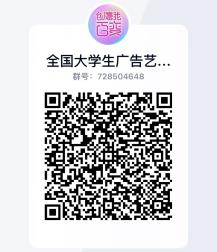 严  勇(学生)：18392363861   王梓童(学生)：15229349976          赛事 Q Q  群：728504648（请参赛选手务必进入赛事群，之后所有赛事通知以及调整都将在赛事群中下发，所有比赛相关疑问也将在竞赛群中进行解答，其余渠道均不解答竞赛疑问）教务处2023年4月24日